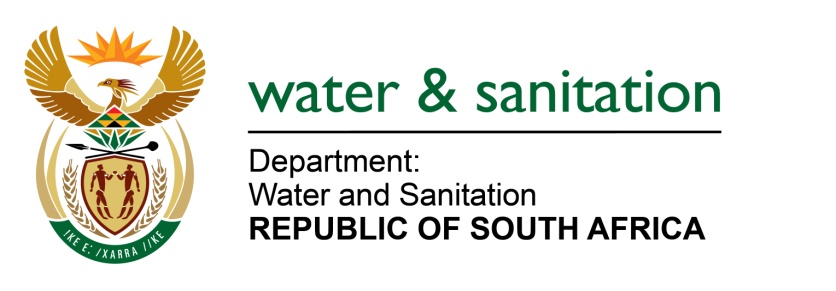 NATIONAL ASSEMBLYFOR WRITTEN REPLYQUESTION NO 189DATE OF PUBLICATION IN INTERNAL QUESTION PAPER:  11 FEBRUARY 2016(INTERNAL QUESTION PAPER NO. 1)189.	Ms N W A Mazzone (DA) to ask the Minister of Water and Sanitation:Whether there are any plans to desilt the (a) Hazelmere Dam in KwaZulu-Natal and (b) Welbedacht Dam in the Free State; if not, why not; if so, (i) when will the project commence and (ii) at what cost?									NW189E---00O00---REPLY:(a)	The Council for Scientific and Industrial Research (CSIR) has been appointed to develop a dam basin management strategy for my Departmental dams, which will inform on where dredging and/or other operative methods could be employed to address the siltation phenomenon. Hazelmere Dam and the Welbedacht Dam are some of the dams subjected to the study which will inform this strategy and subsequent operational strategy development. (b)	The time lines and costs for each siltation management operations plan will be informed by the output of the CSIR project. ---00O00---